Subordinating ConjunctionsI call these kickers, because they kick the verb to the end of the sentenceAn example would be : ich muss meine Hausaufgaben machen, weil ich gute Noten möchte.When you begin the sentence with a Kicker it does change the word order of the sentence to what I call verb,verbWeil ich gute Noten möchte, muss ich meine Hausaufgaben machen.Here is the table of coordinating and subordinating: 
Zusammenstellen. Bilden Sie einen Satz aus zwei. Benutzen Sie dabei die Konjunktionen in Klammern.BEISPIEL:   (bevor) Sie fährt nach Berlin. Sie muss viel arbeiten.BEISPIEL:   (bevor) Sie fährt nach Berlin. Sie muss viel arbeiten.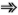    Bevor sie nach Berlin fährt, muss sie viel arbeiten.      1.(als) Ich kam an. Sie war schon da.__________________________________________________________________________2.Frau Enderle hatte in Berlin gewohnt. (bis) Sie kam nach Wartburg.__________________________________________________________________________3.Wir sehen meine Schwester nie. (denn) Sie wohnt in Hamburg.__________________________________________________________________________4.(wenn) Es gibt viel Arbeit. Wir helfen alle mit.__________________________________________________________________________5.Ich spreche kein Russisch. (sondern) Ich spreche Deutsch.__________________________________________________________________________6.(obwohl) Er ist Ausländer. Er kennt Österreich sehr gut.__________________________________________________________________________7.(während) Sie studierte in England. Sie hat Englisch gesprochen.__________________________________________________________________________8.Er ist sehr müde. (aber) Er kann nicht schlafen.__________________________________________________________________________9.(da) Sie reist so viel. Ich sehe sie selten.__________________________________________________________________________10.Ich konnte ihm nicht folgen. (weil) Er lief so schnell.__________________________________________________________________________11.(nachdem) Wir waren zurückgekommen. Wir haben noch eine Flasche Wein getrunken.__________________________________________________________________________12.Maria spielt gern Karten. (und) Thomas bastelt gern.__________________________________________________________________________13.(seitdem) Sie lebt in Deutschland. Sie vermisst ihre Heimat.__________________________________________________________________________